UNIWERSYTET KAZIMIERZA WIELKIEGO 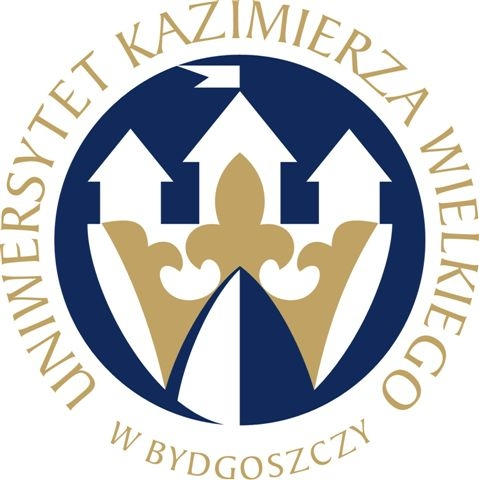                                   W BYDGOSZCZYul. Chodkiewicza 30, 85 – 064 Bydgoszcz, tel. 052 341 91 00 fax. 052 360 82 06NIP 5542647568 REGON 340057695www.ukw.edu.plUKW/BZP-U-69/2013					 		Bydgoszcz, 21.01.2014 r.Wg rozdzielnikaDotyczy: przetargu na Usługę prenumeraty czasopism polskich dla Biblioteki Uniwersytetu Kazimierza WielkiegoZAWIADOMIENIE O WYBORZE NAJKORZYSTNIEJSZEJ OFERTY	Działając na podstawie art. 92 ust. 1 ustawy z dnia 29 stycznia 2004 r. Prawo zamówień publicznych (Dz. U. z 2013 r. poz. 907 ze zm.), zwanej dalej ustawą, Uniwersytet Kazimierza Wielkiego w Bydgoszczy zawiadamia, że w niniejszym postępowaniu wybrano oferty następujących Wykonawców:Zadania 12,27,35,39,41,57,58,59,62,66,67,94,98,100,103,108,111,116,126,130,150,152Wybrana ofertaGARMOND PRESS S.A. Oddział w Łodzi ul. Łąkowa 7/9 90-562 ŁódźUzasadnienie wyboru oferty
Oferta wybranego Wykonawcy jest jedyną ofertą złożoną w postępowaniu oraz spełnia wszystkie warunki wymagane przez Zamawiającego, określone w specyfikacji istotnych warunków zamówienia (SIWZ).Informacja o terminie, po upływie którego umowa może zostać zawarta
Zamawiający informuje, iż zamierza zawrzeć umowę  z Wykonawcą, którego oferta jest najkorzystniejsza, zgodnie z art. 94 ust. 1 pkt 2  ustawy, tj. nie krótszym niż 5 dni od dnia przesłania niniejszego zawiadomienia.Zestawienie złożonych ofert
W niniejszym postępowaniu jedynym kryterium oceny ofert była cena.Zadania 2,33,47,53,77,113,117,122,123,124,128,133,134,149,151Wybrana ofertaGARMOND PRESS S.A. Oddział w Łodzi ul. Łąkowa 7/9 90-562 ŁódźUzasadnienie wyboru oferty
Wybrany Wykonawca spełnia wszystkie warunki wymagane przez Zamawiającego, określone w specyfikacji istotnych warunków zamówienia (SIWZ) oraz  zaoferował najniższą cenę i otrzymał najwyższą ilość punktów.Informacja o terminie, po upływie którego umowa może zostać zawarta
Zamawiający informuje, iż zamierza zawrzeć umowę  z Wykonawcą, którego oferta jest najkorzystniejsza, zgodnie z art. 94 ust. 1 pkt 2  ustawy, tj. nie krótszym niż 5 dni od dnia przesłania niniejszego zawiadomienia.
Zestawienie złożonych ofert
W niniejszym postępowaniu jedynym kryterium oceny ofert była cena.Zadania 46, 127: Wybrana ofertaARS POLONA S.A. ul. Obrońców 2503-933 WarszawaUzasadnienie wyboru oferty
Oferta wybranego Wykonawcy jest jedyną ofertą złożoną w postępowaniu oraz spełnia wszystkie warunki wymagane przez Zamawiającego, określone w specyfikacji istotnych warunków zamówienia (SIWZ).Informacja o terminie, po upływie którego umowa może zostać zawarta
Zamawiający informuje, iż zamierza zawrzeć umowę  z Wykonawcą, którego oferta jest najkorzystniejsza, zgodnie z art. 94 ust. 1 pkt 2  ustawy, tj. nie krótszym niż 5 dni od dnia przesłania niniejszego zawiadomienia.Zestawienie złożonych ofert
W niniejszym postępowaniu jedynym kryterium oceny ofert była cena.Zadania 104, 135Wybrana ofertaARS POLONA S.A. ul. Obrońców 2503-933 WarszawaUzasadnienie wyboru oferty
Wybrany Wykonawca spełnia wszystkie warunki wymagane przez Zamawiającego, określone w specyfikacji istotnych warunków zamówienia (SIWZ) oraz  zaoferował najniższą cenę i otrzymał najwyższą ilość punktów.Informacja o terminie, po upływie którego umowa może zostać zawarta
Zamawiający informuje, iż zamierza zawrzeć umowę  z Wykonawcą, którego oferta jest najkorzystniejsza, zgodnie z art. 94 ust. 1 pkt 2  ustawy, tj. nie krótszym niż 5 dni od dnia przesłania niniejszego zawiadomienia.Zestawienie złożonych ofert
W niniejszym postępowaniu jedynym kryterium oceny ofert była cena.Prosimy o przesłanie potwierdzenia otrzymania niniejszego pisma na adres mailowy: zampub@ukw.edu.pl lub faks: (052) 34-19-213 ROZDZIELNIK:ARS POLONA S.A. Centrala Handlu Zagranicznego, ul Obrońców 25, 03-933 WarszawaGARMOND PRESS S.A. Oddział w Łodzi ul. Łąkowa 7/9 90-562 ŁódźNr zadaniaNr ofertyNazwa i adres WykonawcyCena bruttoLiczba punktów122GARMOND PRESS S.A. Oddział w Łodzi ul. Łąkowa 7/9  90-562 Łódź78,04 zł100272GARMOND PRESS S.A. Oddział w Łodzi ul. Łąkowa 7/9  90-562 Łódź62,41 zł100352GARMOND PRESS S.A. Oddział w Łodzi ul. Łąkowa 7/9  90-562 Łódź52,01 zł100392GARMOND PRESS S.A. Oddział w Łodzi ul. Łąkowa 7/9  90-562 Łódź155,99 zł100412GARMOND PRESS S.A. Oddział w Łodzi ul. Łąkowa 7/9  90-562 Łódź54,56 zł100572GARMOND PRESS S.A. Oddział w Łodzi ul. Łąkowa 7/9  90-562 Łódź57,20 zł100582GARMOND PRESS S.A. Oddział w Łodzi ul. Łąkowa 7/9  90-562 Łódź139,23 zł100592GARMOND PRESS S.A. Oddział w Łodzi ul. Łąkowa 7/9  90-562 Łódź168,48 zł100622GARMOND PRESS S.A. Oddział w Łodzi ul. Łąkowa 7/9  90-562 Łódź57,60 zł100662GARMOND PRESS S.A. Oddział w Łodzi ul. Łąkowa 7/9  90-562 Łódź109,75 100672GARMOND PRESS S.A. Oddział w Łodzi ul. Łąkowa 7/9  90-562 Łódź18,20 zł100942GARMOND PRESS S.A. Oddział w Łodzi ul. Łąkowa 7/9  90-562 Łódź70,18 zł100982GARMOND PRESS S.A. Oddział w Łodzi ul. Łąkowa 7/9  90-562 Łódź39,00 zł1001002GARMOND PRESS S.A. Oddział w Łodzi ul. Łąkowa 7/9  90-562 Łódź46,79 zł1001032GARMOND PRESS S.A. Oddział w Łodzi ul. Łąkowa 7/9  90-562 Łódź104,03 zł1001082GARMOND PRESS S.A. Oddział w Łodzi ul. Łąkowa 7/9  90-562 Łódź54,60 zł1001112GARMOND PRESS S.A. Oddział w Łodzi ul. Łąkowa 7/9  90-562 Łódź77,99 zł1001162GARMOND PRESS S.A. Oddział w Łodzi ul. Łąkowa 7/9  90-562 Łódź23,39 zł1001262GARMOND PRESS S.A. Oddział w Łodzi ul. Łąkowa 7/9  90-562 Łódź78,04 zł1001302GARMOND PRESS S.A. Oddział w Łodzi ul. Łąkowa 7/9  90-562 Łódź140,36 zł1001502GARMOND PRESS S.A. Oddział w Łodzi ul. Łąkowa 7/9  90-562 Łódź93,49 zł1001522GARMOND PRESS S.A. Oddział w Łodzi ul. Łąkowa 7/9  90-562 Łódź85,93 zł100Nr zadaniaNr ofertyNazwa i adres WykonawcyCena bruttoLiczba punktów21ARS POLONA S.A. ul. Obrońców 25, 03-933 Warszawa195,30 zł93,2022GARMOND PRESS S.A. Oddział w Łodzi ul. Łąkowa 7/9  90-562 Łódź182,01 zł100331ARS POLONA S.A. ul. Obrońców 25, 03-933 Warszawa76,65 zł72,93332GARMOND PRESS S.A. Oddział w Łodzi ul. Łąkowa 7/9  90-562 Łódź55,90 zł100471ARS POLONA S.A. ul. Obrońców 25, 03-933 Warszawa74,55 zł52,31472GARMOND PRESS S.A. Oddział w Łodzi ul. Łąkowa 7/9  90-562 Łódź39,00 zł100531ARS POLONA S.A. ul. Obrońców 25, 03-933 Warszawa51,84 zł47,99532GARMOND PRESS S.A. Oddział w Łodzi ul. Łąkowa 7/9  90-562 Łódź24,88 zł100771ARS POLONA S.A. ul. Obrońców 25, 03-933 Warszawa79,80 zł32,59772GARMOND PRESS S.A. Oddział w Łodzi ul. Łąkowa 7/9  90-562 Łódź26,01 zł1001131ARS POLONA S.A. ul. Obrońców 25, 03-933 Warszawa74,55 zł52,311132GARMOND PRESS S.A. Oddział w Łodzi ul. Łąkowa 7/9  90-562 Łódź39,00 zł1001171ARS POLONA S.A. ul. Obrońców 25, 03-933 Warszawa60,90 zł53,371172GARMOND PRESS S.A. Oddział w Łodzi ul. Łąkowa 7/9  90-562 Łódź32,50 zł1001221ARS POLONA S.A. ul. Obrońców 25, 03-933 Warszawa138,60 zł32,831222GARMOND PRESS S.A. Oddział w Łodzi ul. Łąkowa 7/9  90-562 Łódź45,50 zł1001231ARS POLONA S.A. ul. Obrońców 25, 03-933 Warszawa64,05 zł40,611232GARMOND PRESS S.A. Oddział w Łodzi ul. Łąkowa 7/9  90-562 Łódź26,01 zł1001241ARS POLONA S.A. ul. Obrońców 25, 03-933 Warszawa58,80 zł66,331242GARMOND PRESS S.A. Oddział w Łodzi ul. Łąkowa 7/9  90-562 Łódź39,00 zł1001281ARS POLONA S.A. ul. Obrońców 25, 03-933 Warszawa64,05 zł85,251282GARMOND PRESS S.A. Oddział w Łodzi ul. Łąkowa 7/9  90-562 Łódź54,60 zł1001331ARS POLONA S.A. ul. Obrońców 25, 03-933 Warszawa142,80 zł91,031332GARMOND PRESS S.A. Oddział w Łodzi ul. Łąkowa 7/9  90-562 Łódź129,99 zł1001341ARS POLONA S.A. ul. Obrońców 25, 03-933 Warszawa69,30 zł56,281342GARMOND PRESS S.A. Oddział w Łodzi ul. Łąkowa 7/9  90-562 Łódź39,00 zł1001491ARS POLONA S.A. ul. Obrońców 25, 03-933 Warszawa85,05 zł54,581492GARMOND PRESS S.A. Oddział w Łodzi ul. Łąkowa 7/9  90-562 Łódź46,42 zł1001511ARS POLONA S.A. ul. Obrońców 25, 03-933 Warszawa157,50 zł94,111512GARMOND PRESS S.A. Oddział w Łodzi ul. Łąkowa 7/9  90-562 Łódź148,22 zł100Nr zadaniaNr ofertyNazwa i adres WykonawcyCena bruttoLiczba punktów461ARS POLONA S.A. ul. Obrońców 25, 03-933 Warszawa67,20 zł1001271ARS POLONA S.A. ul. Obrońców 25, 03-933 Warszawa69,30 zł100Nr zadaniaNr ofertyNazwa i adres WykonawcyCena bruttoLiczba punktów1041ARS POLONA S.A. ul. Obrońców 25, 03-933 Warszawa142,80 zł1001042GARMOND PRESS S.A. Oddział w Łodzi ul. Łąkowa 7/9  90-562 Łódź194,96 zł73,251351ARS POLONA S.A. ul. Obrońców 25, 03-933 Warszawa58,80 zł1001352GARMOND PRESS S.A. Oddział w Łodzi ul. Łąkowa 7/9  90-562 Łódź104,03 zł56,52